МКОУ  «Чабанмахинская СОШ»                            Отчет.Интересно прошла встреча с сотрудниками пожарной части №48. Учащиеся 1-11 классов познакомились с работой пожарных, с  современной техникой, с информацией о пожарах  в нашем районе.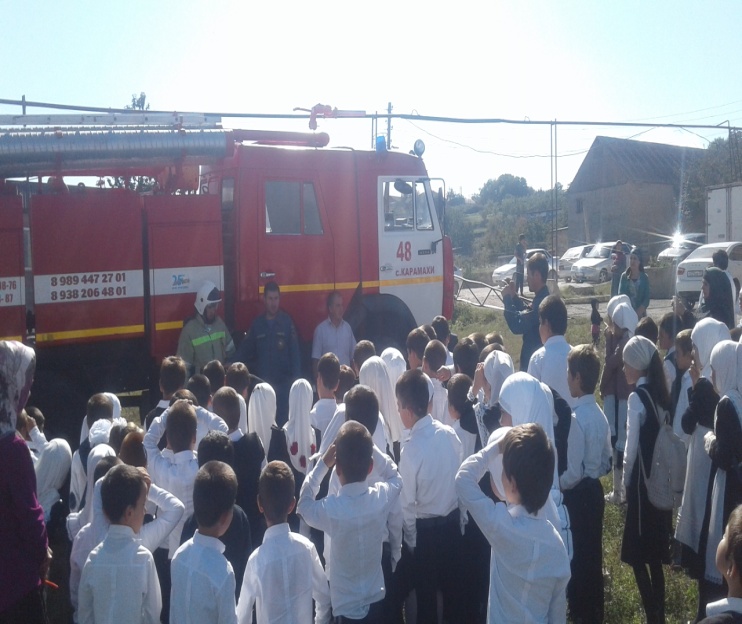 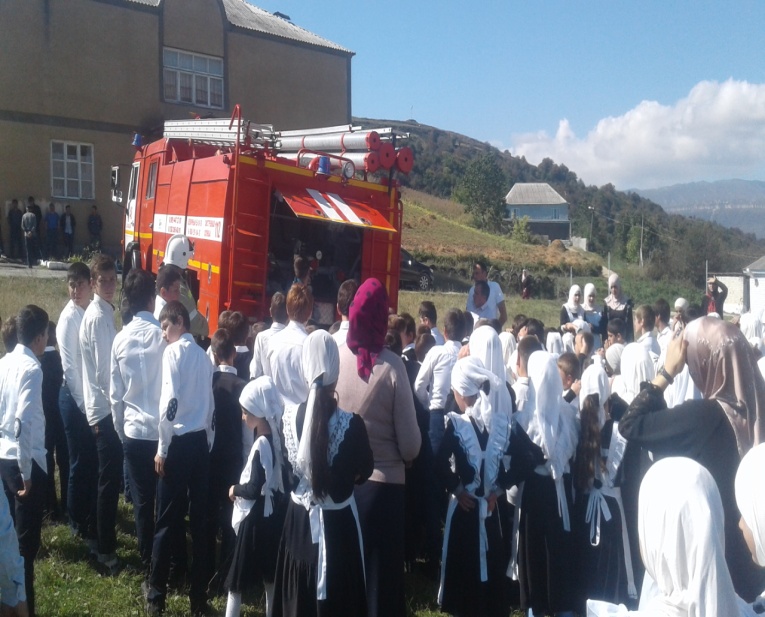 Большой интерес  у детей вызвала примерка обмундирования  пожарных.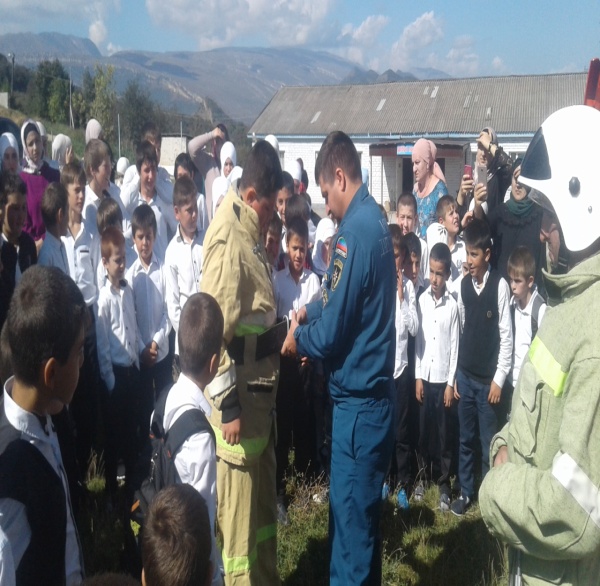 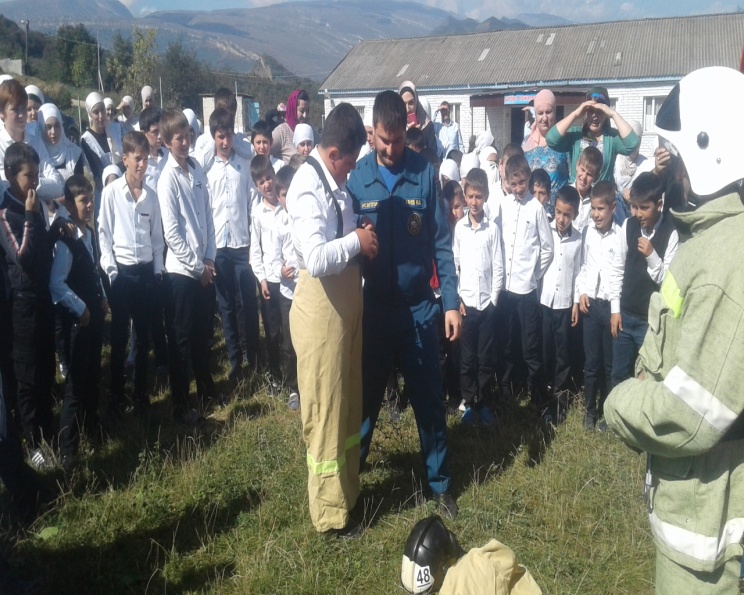 Зам. начальника  пожарной части №48   Алиев И.  Ш,  и учитель ОБЖ  Джамалутдинов  А Д  провели тематический урок с учащимися  как действовать при пожаре. 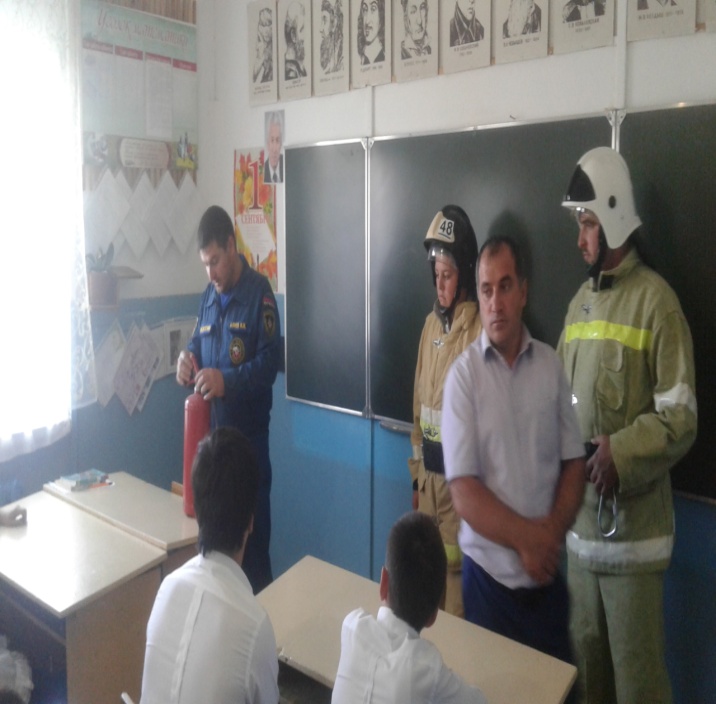 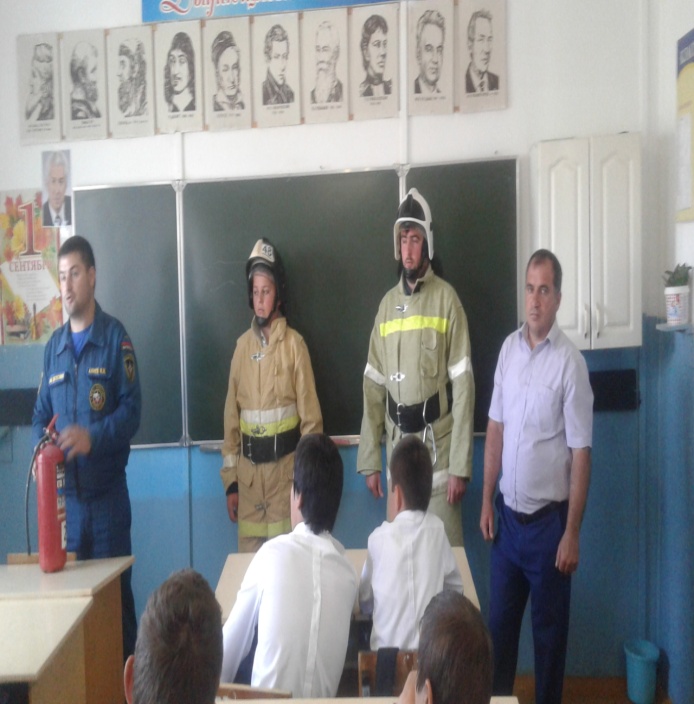 В целях пропаганды пожарно-спасательного дела среди учащихся совместно с пожарной частью №48 была организована экскурсия в пожарную часть. 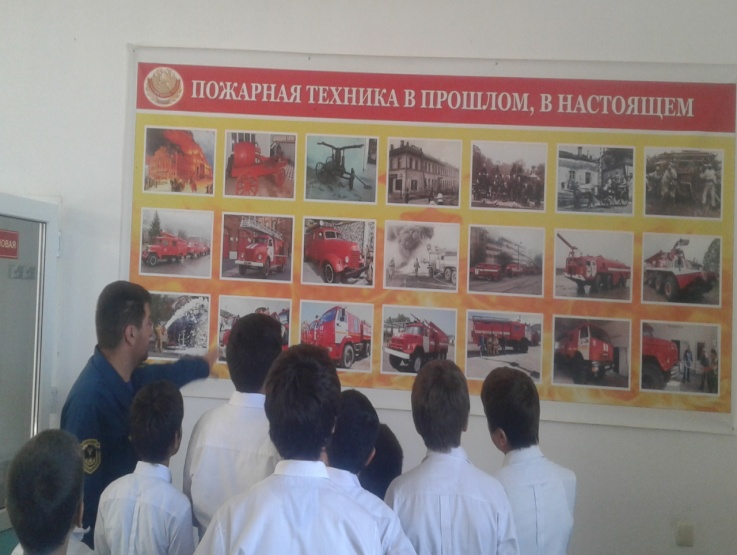 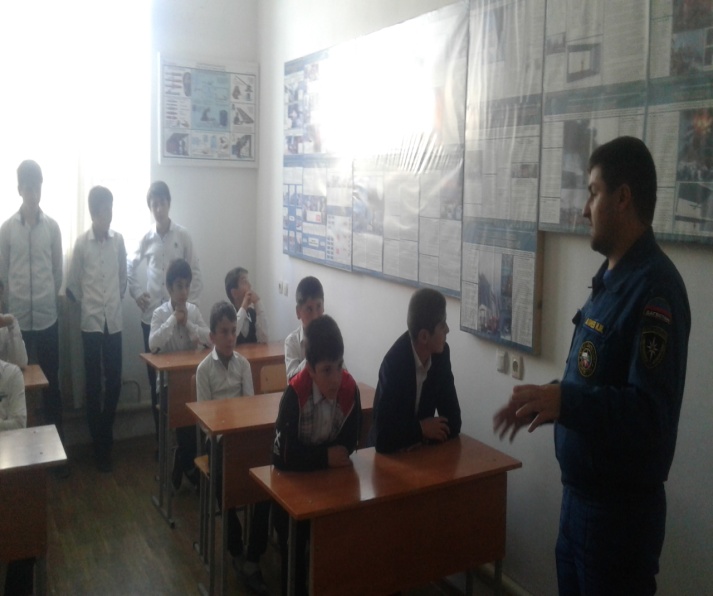 В экскурсии приняли участие 15 учеников школы .  Ответственные : Учитель ОБЖ  Джамалутдинов А Д.   и  руководитель безопасности   Умаров Р Н.